Literacy Read your favourite book. I want to see lots of pictures of you reading your favourite book. Can you tell your adult which part is your favourite? Who is your favourite character? Why?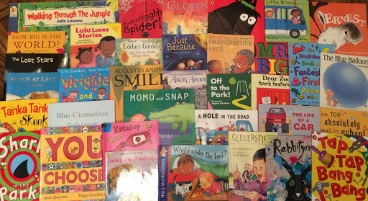 Maths This week we are looking at positional language; in, next to, behind, on and under. Can you get your favourite teddy and put it in different positions and tell your adult where it is?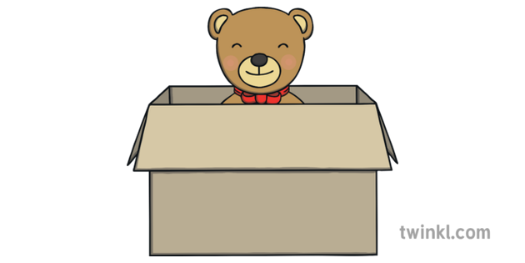 Phonics Listen and play along  https://www.bbc.co.uk/teach/school-radio/eyfs-listen-and-play-billy-goats-gruff/zr3yt39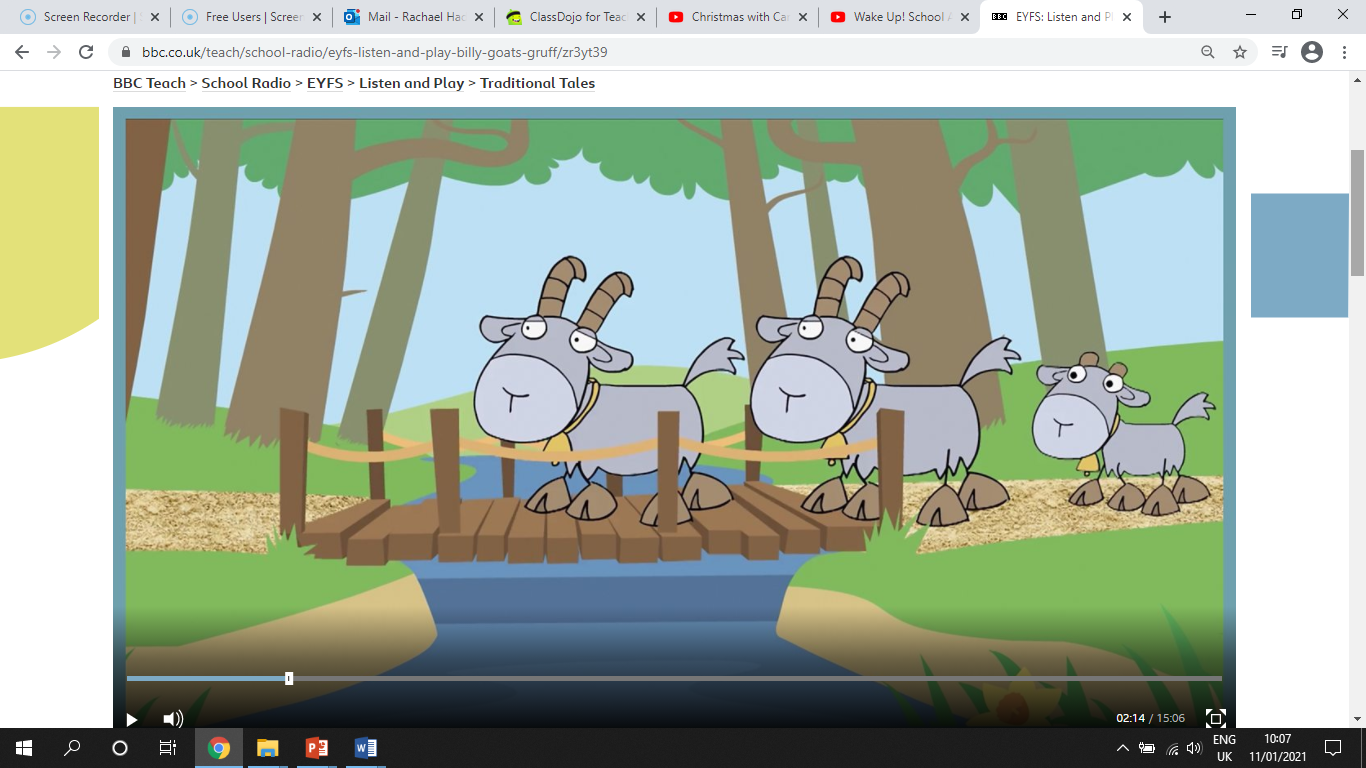 Can you identify the sounds in the environment, rhyming words and join in with the repeated refrains?Singing In Nursery, we are singing lots of Nursery Rhymes to help us with our rhyming. Can you spot rhyming words in these songs?     https://www.bbc.co.uk/teach/school-radio/nursery-rhymes-a-to-z-index/z4ddgwx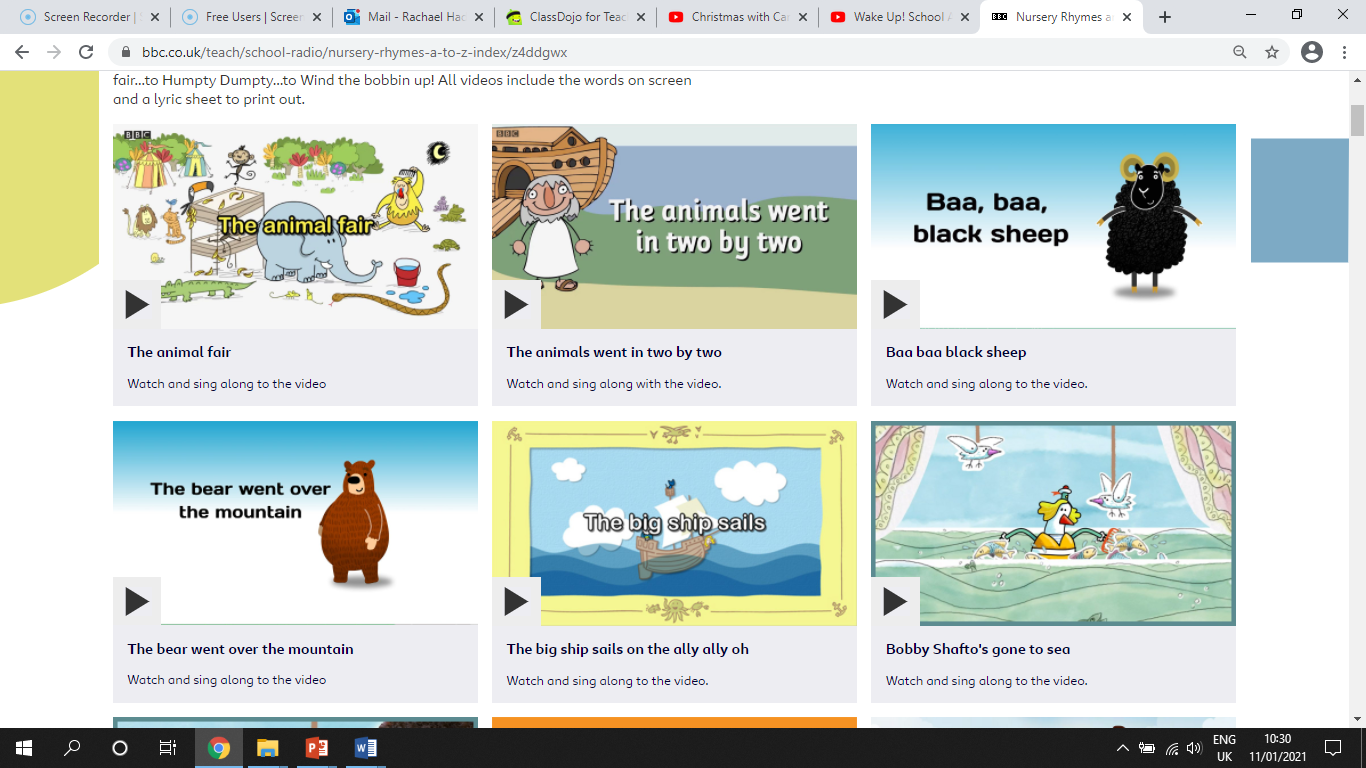 Physical Development In PE, we are completing Joe Wicks challenges. Can you join in with us?https://www.youtube.com/watch?v=mhHY8mOQ5eo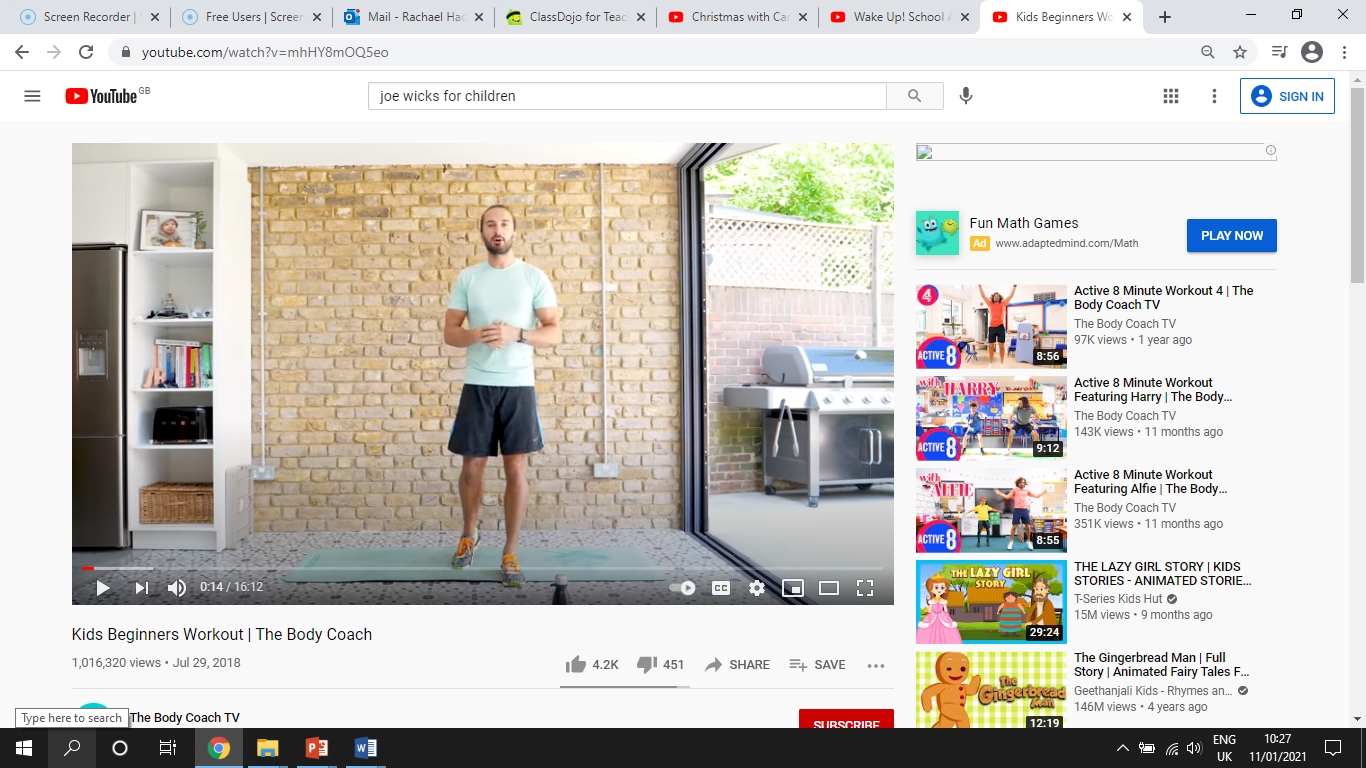 Expressive Arts and Design Can you help your adult in the kitchen? Help them prepare breakfast or lunch, bake a cake or make biscuits.   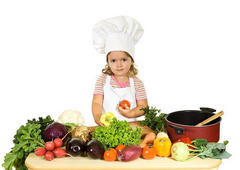 